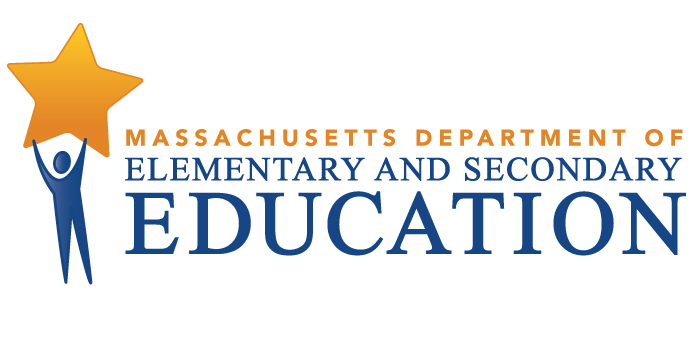 Student Course Schedule (SCS)Validation Rules: Error List — Version 10.1October 1, 2021This document is intended to assist you in diagnosing and fixing validation errors by expanding on the messages returned by the data collection system.  The validations are ordered sequentially throughout the book and within that ordering they are grouped by SIF object and one of the data elements affected.  The grouping is designed to keep like elements together; the reference to the SIF object may or may not be relevant to the error you may experience.The number range for each group is intended to be consistent across four data collection applications, SIMS, SCS, EPIMS and SSDR.When a district uploads data that contain any of the following errors, the data will not be moved to the staging table. These data will not be considered for the regular validations. SCSF10 – Invalid Record/Missing DataA record with the right number of commas but data not provided.Example:,,,,,,,,,,,, [correct number of commas, 12 commas]SCSF20 – Invalid Record/Missing DataA record with the wrong number of commas and data not provided.Example:,,,,,,,,,,, [incorrect number of commas, less than 12 commas]SCSF30 – Invalid Record/Only SASID ProvidedA record with a SASID but no other data provided.Example:,8910111213,,,,,,,,,,, [correct number of commas but no values except a 10 digit SASID.] SCSF40 – Invalid Record/Missing SASIDA record with a missing SASID.Example:12345,,09990999,123454,1200,22,31,01,01,2,0,55,55555 [SASID is missing] SCSF50 – Invalid Record/Invalid SASID LengthA record with an invalid SASID.Example:12345,678,09990999,123454,1200,22,31,01,01,2,0,55,55555 [SASID length is not 10 digits.]SCSF60 – Invalid Record/Special character reportedA special character is reported.Example:12345,6789101112,^,123454,1200,22,31,01,01,2,0,55,55555 [^ is reported in one of the fields ] SCSF70 – Invalid File HeaderThe SCS file header should always follow the following format:SCS, STUDENT_COURSE_DATA,XXXX0000Where XXXX0000 is the 8 digits organization code submitting the file. SCSF80 – Invalid File Selection/File MissingThe SCS file should be a text or CSV file.When you upload the file, please make sure that the file exists. SCSF90 – Invalid organization Code in the HeaderThe header should always contain the org code for which the data are reported. SCSF100 – Invalid Record LengthEach record in the file should not exceed 242 characters. SCSF110 – File Size Exceeds Maximum SizeFile size exceeds limit. Please break it into smaller files. SCSF120 – File has Formatting ErrorsAll of the records in your file have formatting errors. SCS2100 - Invalid/Missing School Identification Number (SCS03)Should be alphanumeric with a length of 8 characters. Should be one of the valid school codes listed in the organization table.“CLBR” must be all uppercase letters.Can’t be blank or null.SCS2300 - Invalid/Missing LASID (SCS01)Should be alphanumeric with length between 1 and 32 characters. Special characters other than hyphen, apostrophe, period, and space are not acceptable. Can’t be blank or null. SCS2310– Invalid SASID (SCS02)Should be alphanumeric with a length of 10 characters. Should be one of the valid values listed in the student directory table.Can’t be blank or null. SCS2330 – An exited student in SIMS who has recorded attendance must have SCS record(s) [school,lasid,sasid]If a student is reported in SIMS with an exit code, but with days of attendance, then the student must have courses reported in SCS.SCS6300- Invalid/Missing College/Virtual Identification Number (SCS03)Should be alphanumeric with a length of 8 characters. Should be one of the valid college codes or virtual ID codes listed in the organization table.“CLBR” must be all uppercase letters.Can’t be blank or null. SCS6310 - Out of District Virtual and College courses (SCS03) must be reported by Subject area (SCS05)If SCS03 begins with “CLBR” which indicates either a virtual or college course, then SCS05 cannot be an “all-subjects” course (73029-73039 or 99999)SCS6320 – Alternative Education Class reported in SCS not reported in EPIMS [school,course,section,term,count of SCS records]If SCS03 is an alternative education program that belongs to the reporting district, then every Subject Area Course code, class section and term for which a SASID is reported in SCS must have a corresponding record in EPIMS with Job Classification 2305 or 2306 or 2310 or 2325 or 2307 or 2308.(Every Alternative Education Program class in which there are students, must have at least one teacher.)SCS6330 - Invalid/Missing Local Course Code (SCS04)Should be alphanumeric with length between 1 and 20 characters. Can’t be blank or null. SCS6340 - Invalid/Missing Subject Area Course (SCS05)Should be alphanumeric with length between 5 and 7 characters. Can’t be blank or null.Should be one of the valid codes listed in the type table. SCS6350 – Invalid CIP Code (SCS05)Should be alphanumeric with length between 5 and 7 characters. Can’t be blank or null.Should be one of the valid codes listed in the type table. SCS6360 – Invalid Subject Area–Course Code (SCS05)Subject Area–Course Code (SCS05) must not equal 00000. SCS6370 - School not approved for CIP programSCS05 must be the seven-digit (CIP) code approved for the district.(Chapter 74-approved program) SCS6380 – School Identification Number (SCS03)/ SASID (SCS02)/ Subject Area Course (SCS05)/ Class Section (SCS06)/ Course Term (SCS07) combination must be unique within a district [School, SASID, Course, Section, Term] (count of SCS records)Combination of School, SASID, Subject Area Course, Class Section, & Term must be unique for all records in the collection. SCS6390 – Class reported in Previous Collection not reported in Current Collection [SASID, School, Local Course Code, Course, Section, Term].All courses reported in the previous period need to be reported again in the current period so that a mark may be recorded.  Courses are matched on SASID, School, Course Code, and either Term or Section Code.  The Local Course Code (SCS04) and Section (SCS06) are included to assist finding the October course and need not be repeated in the current collection.SCS6400– An enrolled student in grades 6 through 10 must report at least one ELA course.If a general education student is enrolled in grades 06 through 10, a distinct record of an ELA class is needed to assist the Early Warning Indicator System (EWIS).  SCS6410– An enrolled student in grades 6 through 10 must report at least one Math course.If a general education student is enrolled in grades 06 through 10, a distinct record of a Math class is needed to assist the Early Warning Indicator System (EWIS).  SCS6420 – AP Course not valid for SASID [school,lasid,sasid,course]If an AP course is reported in SCS05 for a given SASID, then the SASID should be in Grade 9 to 12 in SIMSSCS6430 - Invalid/Missing Course Level (SCS09)Should be alphanumeric with a length of 2 characters. Can’t be blank or null.Should be one of the valid codes listed in the type table. SCS6440 - Subject Area Course (SCS05) not valid for Course Level (SCS09)If Subject Area Course is an AP course, course level must be 03.SCS6450– A post-secondary course level (SCS09=04 or 05) cannot be assigned to a course with a pre-secondary or general course code.A post-secondary course level (SCS09=04 or 05) must not be assigned to a course with a pre-secondary course code. Post-secondary courses must be assigned a secondary code that most closely relates to the subject matter of the course. The general course code (SCS05=99999) may not be assigned a post-secondary level.SCS6452– Course offered as online college level (SCS03=CLBRVCLG) must have a course level of 04 or 05.Virtual courses that are college level should be reported with a postsecondary course level in SCS09.SCS6454– Course offered as online K-12 level (SCS03=CLBRVK12) must have a course level of 01, 02 or 03Virtual courses that are K-12 level should not be reported with a postsecondary course level value in SCS09.SCS6456– More than 10% of courses in the school are reported as offering college credit.  If this is correct then please contact your support representativeMore than 10% of courses reported have a course level of Postsecondary Credit (SCS09 = 04). Please check course levels for accuracy. SCS6460 – Too Few Courses (SCS05) reported as General Course Level (SCS09=02) [district, %]Districts should report at least 50% of their course levels as General (SCS09 =02).SCS6470 - Invalid/Missing Course Credit Available (SCS10)	Should be a decimal with length between 1 and 5 characters.Value may contain up to 2 decimal places.  Can’t be zero, blank or null.SCS6480 – Class reported in EPIMS not reported in SCS [school, MEPID course, section, term]For every Subject Area Course code, class section and term reported in EPIMS with a job classification 2305 or 2306 or 2325 in a given public or charter school, there should be at least one SCS record reported with the same information (District, school, course, section and term) in SCS, except for Chapter 74 approved exploratory courses (WA10= C990100).(Every public or charter school class for which there are teacher(s) must have at least one student.) SCS6490 - Class reported in SCS not reported in EPIMS [school,course,section,term,count of SCS records]If SCS03 is a public or charter school that belongs to the reporting district, then every Subject Area Course code, class section and term for which a SASID is reported in SCSmust have a corresponding record in EPIMS with Job Classification 2305 or 2306 or 2310 or 2325 or 2307 or 2308.(Every public or charter school class in which there are students must have at least one teacher.)SCS6500 – Student Course record reported with a SASID not found in SIMS [school,lasid,sasid,count of SCS records]SASID reported in SCS by a given district does not exist in SIMS for the same district. SCS6510 – Virtual class reported in EPIMS not reported in SCS [school,mepid,course,section,term]For every Subject Area Course code, class section and term reported in EPIMS with a job classification 2307 or 2308 in a given public or charter school, there should be at least one SCS record reported with the same information (District,school,course,section, and term) in SCS, except for Chapter 74 approved exploratory courses (WA10-C990100).(Every public or charter school class for which there are teacher(s) must have at least one student.)SCS9000 - Invalid/Missing Course Term (SCS07)Should be alphanumeric with a length of 2 characters. Can’t be blank or null.Should be one of the valid codes listed in the type table. SCS9010 – Future Course Terms (SCS07) should not be reported in OctoberIn October, the following terms (SCS07) must not be reported at all: Second Semester (22), Second Trimester (32), Third Trimester (33), Third Quarter (43), Fourth Quarter (44), Third Quinmester (53), Fourth Quinmester (54) and Fifth Quinmester (55).SCS9100 - Invalid/Missing Class Section (SCS06)Should be alphanumeric with length between 1 and 20 characters. Can’t be blank or null.Special characters other than hyphen, apostrophe, period, parentheses, underscore, forward slash and space are not acceptable.SCS9110- Entire class has withdrawn from this course.  Do not report it in SCS or EPIMS.If all of the students connected with a course (SCS03, SCS05, SCS06 & SCS07) are reported as withdrawn (SCS09=02) in October, then do not report it at all.SCS9300 - Invalid/Missing Course Credit Earned (SCS11)Should be a decimal with length between 1 and 5 characters.Value may contain up to 2 decimal places.  Can’t be blank or null. SCS9310 - Course Credit Earned (SCS11) must be less or equal to Course Credit Available (SCS10)Course Credit Earned (SCS11) must always be less or equal to Course Credit Available (SCS10). SCS9320 - Course Credit Earned (SCS11) not valid for Course Credit Available (SCS10)If Course Credit Earned (SCS11) = 9999 (Not Applicable), Course Credit Available (SCS10) must equal 9999 (Not Applicable) and if Course Credit Available (SCS10) equals 9999 (Not Applicable), then Course Credit Earned (SCS11) must equal 9999 (Not Applicable). SCS9330 – Course Credit Earned (SCS11) not valid for Course Letter Mark (SCS12) If course letter mark (SCS12) equal 13 (F) or 15 (Fail) or 23 (Withdrawn – Fail), then course credit earned (SCS11) must equal 0 or 9999.SCS9340 – Course Credit Earned (SCS11) not valid for Course Numeric Mark (SCS13) If course numeric mark (SCS13) is less than 60 or is equal to 23333 (withdrawn with a failing grade), then course credit earned (SCS11) must equal 0 or 9999.SCS9350 - Course Enrollment Status (SCS08) not valid for Course Credit Earned (SCS11)If Course Enrollment Status (SCS08) = 01 (Enrolled), Course Credit Earned (SCS11) must = 0 or 9999. SCS9360 - A course with a passing letter mark (SCS12) and credit available (SCS10) should have credits awarded (SCS11).If course credit is available and a student’s letter mark reflects a “C” or above or any of the non-letter passing marks, then some credit should be recorded.SCS9370- A course with a passing numeric mark (SCS13) and credit available (SCS10) should have credits awarded (SCS11).If course credit is available and a student’s numeric mark reflects a 75 or above or “Withdrawn – Pass”, then some credit should be recorded.SCS9380 - Invalid/Missing Course Letter Mark (SCS12)Should be alphanumeric with a length of 2 characters. Can’t be blank or null.Should be one of the valid codes listed in the type table. SCS9390– Course Enrollment Status (SCS08) not valid for Course Letter Mark (SCS12)If SCS08 is 03 (Completed) then SCS12 must not be 88 (Course in Progress)SCS9400 – Course Enrollment Status (SCS08) and Course Numeric Mark (SCS13) not valid for Course Letter Mark (SCS12) If SCS08 is 03 (Completed) and if SCS13 is 99999 (a numeric mark is not applicable) then SCS12 must not be 88 (Course in Progress) or 99 (Numeric Mark (only) provided for this course) or 21 (Withdrawn) or 22 () or23 (Withdrawn Fail) or 40 (Incomplete) or 50 (Excused)SCS9410 –Course Letter Mark (SCS12) not valid for Course Numeric Mark (SCS13)If SCS12 is 55 (Mark will not be reported for this course) then SCS13 must be 55555 (a numeric mark is awarded but will not be reported) or 99999 (a numeric mark is not applicable) SCS9420 – Course Enrollment Status (SCS08) not valid for Course Letter Mark (SCS12)If SCS08 is 03 (Completed) then SCS12 must not be 22 (WP), 23 (WF), 21 (W), 40 (I) or 50 (Ex). SCS9430 – Course Letter Mark (SCS12 = Pass) Invalid with Course Numeric Mark (SCS13)If SCS12 = 14 (Pass), then SCS13 must not equal 0.SCS9440 –Course Letter Mark (SCS12) not valid for Course Numeric Mark (SCS13)If SCS12 is 66 (No grade provided for this course (ungraded)) then SCS13 must be 66666 (course is not graded) or 99999 (a numeric mark is not applicable) SCS9450 –Course Letter Mark (SCS12) not valid for Course Numeric Mark (SCS13)If SCS12 is 77 (Audit) then SCS13 must be 77777 (course was audited) or 99999 (a numeric mark is not applicable) SCS9460 – Course Letter Mark (SCS12) not valid for Course Numeric Mark (SCS13)If SCS12 is 22 (WP: Withdrawn Pass) then SCS13 must not be 23333 (Withdrawn Fail: WF). 	SCS9470 – Course Letter Mark (SCS12) not valid for Course Numeric Mark (SCS13)If SCS12 is 23 (WF: Withdrawn Fail) then SCS13 must not be 22222 (: WP). SCS9480 – Number of records with Letter Mark (SCS12) equaling 66 or Numeric Mark (SCS13) equaling 66666 exceeds limit [school] (out of # students with secondary courses, # students are reported as ungraded)If SCS05 is a secondary course then the number of records a school submits where SCS12=66 or SCS13=66666 cannot exceed a reasonable rate.SCS9490 – Subject Area Course Code (SCS05) not valid for Course Letter Mark (SCS12) and/or Course Numeric Mark (SCS13)If SCS05 is a secondary course then SCS12 must not be 55 and SCS13 must not be 55555. SCS9500 - Invalid/Missing Course Numeric Mark (SCS13)Should be a numeric with length between 1 and 5 characters.Value may contain up to 2 decimal places.  Can’t be blank or null.If SCS13 is not equal to 55555 or 66666 or 77777 or 88888 or 99999 or 21111 or 22222 or 23333 or 40000 or 50000, then the value must be between 0 and 100. SCS9510 – Course Enrollment Status (SCS08) and Course Letter Mark (SCS12) not valid for Course Numeric Mark (SCS13)If SCS08 is 03 (Completed) and if SCS12 is 99 (Numeric Mark (only) provided for this course) then SCS13 must be 0-100 or be 77777 (course was audited) or 66666 (course is not graded) or 55555 (a numeric mark is awarded but will not be reported) SCS9520 – Course Enrollment Status (SCS08) not valid for Course Numeric Mark (SCS13)If SCS08 is 03 (Completed) then SCS13 must not be 88888 (a numeric mark will be provided when the course is completed) SCS9530 – Course Enrollment Status (SCS08) not valid for Course Numeric Mark (SCS13)If SCS08 is 03 (Completed) then SCS13 must not be 22222 (WP), 23333 (WF), 21111 (W), 40000 (I) or 50000 (Ex). SCS9540 – Course Numeric Mark (SCS13) Invalid with Course Letter Mark (SCS12)If SCS12 is equal to 15 or 16 and if SCS13 is not equal 99999, then scs13 must be between 0 and 70. SCS9550 –Course Numeric Mark (SCS13) not valid for Course Letter Mark (SCS12)If SCS13 is 55555 (a numeric mark is awarded but will not be reported) then SCS12 must be 55 (Mark will not be reported for this course) or 99 (Numeric Mark (only) provided for this course). SCS9560 –Course Numeric Mark (SCS13) not valid for Course Letter Mark (SCS12)If SCS13 is 66666 (course is not graded) then SCS12 must be 66 (No grade provided for this course (ungraded)) or 99 (Numeric Mark (only) provided for this course). SCS9570 –Course Numeric Mark (SCS13) not valid for Course Letter Mark (SCS12)If SCS13 is 77777 (course was audited) then SCS12 must be 77 (Audit) or 99 (Numeric Mark (only) provided for this course). SCS9580 – Course Numeric Mark (SCS13) not valid for Course Letter Mark (SCS12) If SCS12 is 99 (Numeric Mark (only) provided for this course) then SCS13 must not be 99999 (a numeric mark is not applicable)SCS9590 Course Numeric Mark (SCS13) is 0 for a more than half of the students in this section. This is a warning validation meant to catch cases when marks may not have been entered for a section.  If this situation is legitimate, then contact your District Support Specialist.SCS9600 - Invalid/Missing Course Enrollment Status (SCS08)Should be alphanumeric with a length of 2 characters. Can’t be blank or null.Should be one of the valid codes listed in the type table.SCS9610 – Active Student reported in SIMS with no Active Course Record(s) reported in SCS [school,lasid,sasid] If a student is reported in SIMS with Enrollment status Enrolled, Graduated, Certificate of Attainment or Completed Grade 12  (DOE012=01, 04, 10 or 11) and Reason for Reporting (DOE011) does not equal to 02 with days attendance not equal to 0 or 555, then the same district must report that student in SCS having at least one active course (Enrollment Status other than “withdrawn” or “excused” (SCS08<>02 or 05).SCS9611 – Students reported in SIMS with enrollment status as 04, 10, 11 should have a completed course in SCSStudents who graduate or receive a certificate should have at least one completed course in SCSSCS9620 – Course Enrollment Status (SCS08) not valid for Course Letter Mark (SCS12) and/or Course Numeric Mark (SCS13)If SCS08 is 01 (Enrolled) then SCS12 must be 55 (Mark will not be reported for this course), 66 (No grade provided for this course (ungraded)), 77 (Audit), 88 (Course In Progress) or 99 (Numeric Mark (only) provided for this course) and SCS13 must be 55555 (a numeric mark is awarded but will not be reported), 66666 (course is not graded), 77777 (course was audited), 88888 (a numeric mark will be provided when the course is completed) or 99999 (a numeric mark is not applicable).SCS9630 – Course Enrollment Status (SCS08) not valid for Course Letter Mark (SCS12) and/or Course Numeric Mark (SCS13)If SCS08 is 02 (Withdrawn) then SCS12 must be 22 (WP: Withdrawn Pass) or 23 (WF: Withdrawn Fail) or 21 (Withdrawn: W) or 99 (Numeric Mark (only) provided for this course) and SCS13 must be 22222 (Withdrawn Pass: WP) or 23333 (Withdrawn Fail: WF) or 21111 (Withdrawn: W) or 99999 (a numeric mark is not applicable) SCS9640 – Course Enrollment Status (SCS08) not valid for Course Letter Mark (SCS12) and/or Course Numeric Mark (SCS13)If SCS08 is 04 (Incomplete) then SCS12 must be 40 (Incomplete) or 99 (Numeric Mark (only) provided for this course) and SCS13 must be 40000 (Incomplete) or 99999 (a numeric mark is not applicable) SCS9650 – Course Enrollment Status (SCS08) not valid for Course Letter Mark (SCS12) and/or Course Numeric Mark (SCS13)If SCS08 is 05 (excused) then SCS12 must be 50 (excused) or 99 (Numeric Mark (only) provided for this course) and SCS13 must be 50000 (excused) or 99999 (a numeric mark is not applicable) SCS9660 – Student is still enrolled in class at end of year.SCS08 must not equal 01 (Enrolled) for the EOY collection.SCS9670 – Course Enrollment Status (SCS08) not valid with Course Term (SCS07) for the reporting periodIn October, SCS08 must not equal 03 (Completed) for a Course Term (SCS07) except Mini-term 1- 15 (61-75), Multiple Mini-terms (78), Multiple Non-consecutive Mini-terms (79), Summer Term (80) and Intersession (90).SCS9680 – Enrolled Student reported in SIMS with no Enrolled Course Record(s) reported in SCS [school,lasid,sasid]In October, if a student is reported in SIMS with Enrollment status “Enrolled” (DOE012=01) and Reason for Reporting (DOE011) not equal to 02 with days attendance not equal to 0, then the same district  must report that student  in SCS  having at least one enrolled course (SCS08=01).   SCS9690 – An un-enrolled student in SIMS cannot be reported as enrolled in a course in SCS If a student is reported in SIMS as un-enrolled (DOE012<>01) then their enrollment status in SCS cannot be reported as enrolled (SCS08=01).SCS9700 – A Class reported with an inactive term (WA17=02) may not have any enrolled students (SCS08=01)If the work assignment record for a class reports the term as inactive (WA17=02), then students may not be enrolled in the class (SCS08=01).  Either the WA17 or SCS08 is incorrectSCS9710 – Invalid Pathways Courses code (SCS14) – must be 00 or 01Pathways Course code (SCS14) must be either 00 or 01SCS9720 – Pathways Course is applicable to secondary courses only – must be 00 for prior to secondary courses Pathways Course value of 01 in SCS14 is applicable to secondary courses only. SCS14 must be 00 for prior to secondary courses.SCS9730 – Pathways Internship and Pathways Capstone must have a value of 01 in SCS14Pathways Internship (course code 22501) and Pathways Capstone (course code 22502) must be reported as 01 in SCS14.SIF ValidationsIn addition to the SCS validations mentioned, LEAs submitting their SCS data via SIF will have their data validated with some enhanced rules.  These are designed to assist in diagnosing the cause of certain errors as well enhance the quality of the data by utilizing data elements which are unavailable to those submitting via flat file.SIF1097 - Attending School code has invalid formatThe AttendingSchool element in the SchoolCourseInfo object contains invalid characters and/or is not 8 characters long.SIF1099 - Local course code has invalid formatThe DistrictCourseCode element in the SchoolCourseInfo object contains invalid characters and/or is not between 1 and 20 characters long.SIF1100 - Local course code is missingThe DistrictCourseCode element in the SchoolCourseInfo object is blank or null.SIF1101 - Subject Area - Course Code has invalid formatThe StateCourseCode element in the SchoolCourseInfo object contains invalid characters and/or is not between 5 and 7 characters long.SIF1102 - Subject Area - Course Code is missingThe StateCourseCode element in the SchoolCourseInfo object is blank or null.SIF1105 - SchoolCourseInfo SchoolInfoRefId is missingThe SchoolInfoRefId attribute in the SchoolCourseInfo object is blank or null.SIF1117 - SchoolInfo LeaInfoRefId is missingThe LEAInfoRefId element in the SchoolInfo object is blank or null.SIF1118 - SchoolInfo LeaInfoRefId is unknownThe LEAInfoRefId element in the SchoolInfo object refers to a LEAInfo object which is missing.SIF1119 - TermInfo SchoolInfoRefId is missingThe SchoolInfoRefId attribute in the TermInfo object is blank or null.SIF1120 - TermInfo SchoolInfoRefId is unknownThe SchoolInfoRefId attribute in the TermInfo object refers to a SchoolInfo object which is missing.SIF1121 - SCS06 Class Section has invalid format The CourseSectionCode element in the SectionInfo object contains invalid characters and/or is not between 1 and 20 characters long or is blank or null..SIF1122 - Class Section is missingThe CourseSectionCode element in the SectionInfo object is blank or null..SIF1154 - SectionInfo missing SectionMarkInfoThere is no SectionMarkInfo object that corresponds to the SectionInfo object.SIF1155 - SectionInfo missing SchoolCourseInfoThere is no SchoolCourseInfo object that corresponds to the SectionInfo object.SIF1156 - StudentSectionEnrollment missing SectionInfoThere is no SectionInfo object that corresponds to the StudentSectionEnrollment object.SIF1157 - StudentSectionEnrollment missing StudentPersonalThere is no StudentPersonal object that corresponds to the StudentSectionEnrollment object.SIF1158 - StudentSchoolEnrollment with no matching StudentSectionEnrollmentA valid active StudentSchoolEnrollment object has been submitted for a student who has no StudentSectionEnrollments.  This implies that the student is enrolled in a school, but is not enrolled in any courses.  Investigations should be carried out to determine if the school enrollment is invalid or if the course enrollments are missing.SIF1159 - Term is missing in SectionMarkInfoSectionMarkinfo is missing an entry in its TermMarkLists/MarkInfoList structure.  This entry is essential for determining the term of a section to be reported in SCS and EPIMS.SIF1160 - SchoolCourseInfo missing SchoolInfoThe SchoolInfo object which is referred to by the SchoolCourseInfo object could not be found.SIF1161 - StudentSectionEnrollment without matching StudentSchoolEnrollmentA course enrollment has been reported for a student with no school enrollment. This warning may result in a SCS6500 cross validation error.SIF1162 - Completed Course without StudentSectionMarkWhen a course is reported as completed, it is expected that marks will be reported in the StudentSectionMarks object.  No matching marks object was found.SIF1163 - Withdrawn CourseEnrollment status is unlikely if the student is enrolled through the end of the termThis warning is given when a CourseEnrollmentStatus in StudentSectionEnrollment is reported as withdrawn (02) but the ExitDate of the enrollment is at the end of the term.  The assumption is that a withdrawal would occur before the end of term.SIF1173 - Future enrollment reported as withdrawnThis warning is given when a CourseEnrollmentStatus in StudentSectionEnrollment is reported as withdrawn (02) but the EntryDate of the enrollment is after the reporting date.  An example would be if during the October collection, an enrollment that would start in November was reported as withdrawn.SIF1191 – Incomplete Course override info – DistrictCourseCodeFor a SectionInfo object where SchoolCourseInfoOverride has been set to "Yes" the DistrictCourseCode element is missing or blank.SIF1192 – Incomplete Course override info – StateCourseCodeFor a SectionInfo object where SchoolCourseInfoOverride has been set to "Yes" the StateCourseCode element is missing or blank.SIF1193 – Incomplete Course override info – InstructionalLevelCodeFor a SectionInfo object where SchoolCourseInfoOverride has been set to "Yes" the InstructionalLevelCode element is missing or blank.SIF1194 – Incomplete Course override info – CourseCreditsFor a SectionInfo object where SchoolCourseInfoOverride has been set to "Yes" the CourseCredits element is missing or blank.SIF1195 – Incomplete Course override info – CourseCreditsTypeFor a SectionInfo object where SchoolCourseInfoOverride has been set to "Yes" the CourseCreditsType element is missing or blank.SIF1196 – Incomplete Course Override Info - AttendingSchoolFor a SectionInfo object where SchoolCourseInfoOverride has been set to "Yes" the AttendingSchool element is missing or blank.DOE011, 4, 15, 16, 21DOE012, 4, 15, 16, 20, 21DOE017, 4EPIMS, 5, 7, 8, 20SCS01, 4SCS02, 4, 6SCS03, 3, 5, 6, 7SCS04, 5, 6SCS05, 5, 6, 7, 13, 20SCS06, 6, 10SCS07, 6, 9, 16, 20, 21SCS08, 11, 12, 13, 14, 15, 16, 19, 20, 21SCS09, 6, 7, 20SCS10, 7, 11SCS11, 11SCS12, 11, 12, 13, 14, 15, 21SCS13, 11, 12, 13, 14, 15, 21SIMS, 4, 6, 7, 15, 16, 20, 21WA10, 7, 8Cross reference between old error IDs and new ones.ObjectStartEndLEAInfo20002099SchoolInfo21002299StudentPersonal23003799StaffPersonal38004499DisciplineIncident45005799EmploymentRecord58006299SchoolCourseInfo63006599StaffAssignment66007199StaffEvaluation72007599StudentSchoolEnrollment76008599StudentAttendanceSummary86008699StudentSpecialEducationSummary87008999TermInfo90009099SectionInfo91009199SectionMarkInfo92009299StudentSectionMarks93009399StaffSectionAssignment94009599StudentSectionEnrollment96009899Discontinued Elements99009999New IDOld IDSCS2300SCS1001SCS2310SCS1010SCS2100SCS1020SCS6300SCS1025SCS6330SCS1030SCS6340SCS1040SCS6350SCS1041SCS6370SCS1042SCS9100SCS1050SCS9000SCS1060SCS9600SCS1070SCS6430SCS1080SCS6470SCS1090SCS9300SCS1100SCS9380SCS1110SCS9500SCS1120SCS6440SCS2001SCS9350SCS2010SCS9310SCS2170SCS9320SCS2180SCS6360SCS2190SCS9540SCS2200SCS9390SCS2210SCS9520SCS2220SCS9510SCS2230SCS9400SCS2240SCS9410SCS2250SCS9550SCS2255SCS9440SCS2260SCS9560SCS2265SCS9450SCS2270SCS9570SCS2275SCS9420SCS2280SCS9530SCS2290SCS9620SCS2300SCS9630SCS2310SCS9460SCS2311SCS9470SCS2313SCS9640SCS2320SCS9650SCS2330SCS9580SCS2340SCS9490SCS2360SCS9330SCS2370SCS9340SCS2380SCS9660SCS2390SCS9430SCS2400SCS9670SCS2410SCS9010SCS2420SCS6450SCS2430SCS6310SCS2440SCS9360SCS2450SCS9370SCS2460SCS6380SCS3001SCS9480SCS3010SCS6460SCS3030SCS6390SCS3040SCS6500SCS4001SCS9680SCS4010SCS9610SCS4015SCS2330SCS4020SCS6420SCS4031SCS9690SCS4032SCS6400SCS4034SCS6410SCS4036SCS6480SCS5001SCS6510SCS5002SCS9700SCS5003SCS6490SCS5010SCS6320SCS5020VersionDate PostedDate of ChangeDescription10.110/1/21Added 9611, 9710,9720,973010.011/4/19Added SCS6452,SCS6454,SCS6456 and SIF1191, SIF1192, SIF1193, SIF1194, SIF11959.08/17/18Renumbered allAdded SCS91108.09/1/17SCS2350: Deleted (duplicated 2340)SCS2430: Updated to allow for new code5.15/15/15SCS3040: Enhanced matching criteria.SCS2390: Updated message5.08/27/14SCS4015, SCS1090: Conditions modified.SCS3040: Message and explanation modifiedSCS2450, SCS2460, SCS4034, SCS4036 added.4.08/20/13SCS1050: added parentheses, underscore, forward slash to allowable characters2.25/16/12SCS4015 UpdatedChanged date to 6/1/12 to reflect potential post dateChanged version to 2.2 2.11/25/12Changed date to 1/26/12 to reflect potential post date12/07/11Moved History to endSCS2440 - AddedSCS4010 – Modified to be October onlySCS4015 – AddedSCS5003 - Added09/26/11Added new rule: SCS5003 - If the work assignment record for a class reports the term as inactive (WA17=02), then students may not be enrolled in the class (SCS08=01). Either WA17 or SCS08 is incorrect.09/23/1109/20/11Sent for posting.Fixed footers.2.009/08/11Modified Rules:SCS5010 – Class reported in SCS not reported in EPIMS [school,course,section,term,count of SCS records]Added 2307 or 2308 to definition.SCS2430 – A post-secondary course level (SCS09=04) cannot be assigned to a course with a pre-secondary or general course code.Added: The general course code (SCS05=99999) may not be assigned a post-secondary level.New Rules:SCS5002 – Virtual class reported in EPIMS not reported in SCS [school,mepid,course,section,term]SCS5020 – Alternative Education Class reported in SCS not reported in EPIMS [school,course,section,term,count of SCS records]Deactivated Rule:SCS4030 – Student Course Record must not be reported [school,lasid,sasid,count of SCS records]If a District in SIMS reports a SASID with Enrollment status DOE012=40 or 41, then the SASID must not be reported in SCS.1.1005/26/11Added two new rules:SCS4032 – An un-enrolled student in SIMS cannot be reported as enrolled in a course in SCS.SCS2430 – A post-secondary course level (SCS09=04) cannot be assigned to a course with a pre-secondary course code.Modified SCS4020 – removed “with Enrollment status other than Enrolled (SCS08<>01)” text from rule.1.903/21/11Re-Activated SCS3040 – Class reported in Previous Collection not reported in Current Collection [SASID, School, Course, Term].1.801/06/11Added new Rule:SCS2420 – Future Course Terms (SCS07) should not be reported in October.12/20/10Modified Rule SCS1020 and SCS1025 to state that “CLBR” must be all uppercase letters.1.711/10/10Modified Rule SCS2410 to:In October, SCS08 must not equal 03 (Completed) for a Course Term (SCS07) except Mini-term 1- 15 (61-75), Multiple Mini-terms (78), Multiple Non-consecutive Mini-terms (79), Summer Term (80) and Intersession (90).1.610/25/10Modified rule SCS4010 (Glenn K.)If a District in SIMS reports a SASID with Enrollment status “Enrolled” (DOE012=01) and Reason for Reporting (DOE011) not equal to 02 with days in attendance not equal to 0, then the same SASID must be reported in SCS and reported by the same district for Public or Charters.1.610/1/10Removed PILOT Watermark.Updated Headers and footers.Updated version number.Quick check on formatting.Added new rule SCS3030 and SCS2410Text change to SCS4001Text change to SCS4010Modified rule and text change to SCS4020Text change to SCS4030Text change to SCS4031Text change to (new output) SCS50101.57/23/10Added new rule SCS2400 – Course Letter Mark (SCS12 = Pass) Invalid with Course Numeric Mark (SCS13).If SCS12 = 14 (Pass), then SCS13 must not equal 0.1.47/1/10Incorporated the following updates:Modified rule: SCS4020Added sub-title to doc cover and footers.1.306/04/10Incorporated the following updates:Added new rule, SCS2390.Fixed page numbering and updated template with PILOT watermark.1.205/28/10Incorporated the following updates:Modified rule: SCS3001.Modified rule: SCS3010.Modified rule: SCS 4001.Modified rule: SCS 4020.Modified rule: SCS 4030.Modified rule: SCS 4031.Modified rule: SCS 5001.1.104/14/1004/14/10Reformatted 1.0 SCS Error List from previous template into the standard documentation template, adding a revision history.Modified rule: SCS2250.Modified rule: SCS2255.Modified rule: SCS2260.Modified rule: SCS2265.Modified rule: SCS2270.Modified rule: SCS2275.Modified rule: SCS2300.Modified rule: SCS2370. Modified rule: SCS23801.0Previous Template